EVROPSKA UNIJAZahtevek za izdajo dovoljenja AEO(iz člena 38 zakonika)Opomba: pri izpolnjevanju obrazca upoštevajte pojasnjevalne opombePojasnjevalne opombeVložnik:Vpiše se polno ime vložnika (gospodarskega subjekta) kot je zabeleženo v sistemu EORI in polni naslov kraja, kjer je ustanovljeno podjetje, vključno z državo.Zahtevana vrsta poenostavitve:Z označbo ustreznega okenca označite vrsto dovoljenja za katerega vlagate zahtevek.Identifikacija vložnika (EORI):Vložnik je oseba, ki carinskemu organu vloži zahtevek za odločbo.Vnesite registracijsko in identifikacijsko številko gospodarskega subjekta (številko EORI). "Registracijska in identifikacijska številka gospodarskega subjekta" pomeni identifikacijsko številko, ki je edinstvena na carinskem območju Unije in jo je za carinske namene dodelil carinski organ gospodarskemu subjektu ali drugi osebi,  kot je to določeno v členu 1 (18) DU.Pravni status vložnika:Vpiše se pravni status, kot je naveden v dokumentu o ustanovitvi.Datum ustanovitve:S številkami se vpiše dan, mesec in leto ustanovitve.Kraj, v katerem se vodi oziroma je dostopna glavna računovodska evidenca za carinske namene:Kraj, v katerem se vodi oziroma je dostopna glavna računovodska evidenca za carinske namene in v katerem se bo izvajal vsaj del dejavnosti, ki bodo zajete v odločbi.Glavna računovodska evidenca za carinske namene iz tretjega pododstavka člena 22 (1) CZU je tista evidenca, ki jo carinski organi obravnavajo kot glavno evidenco za carinske namene, ki carinskim organom dovoljuje nadzor in spremljanje vseh dejavnosti, ki so zajete z zadevnim dovoljenjem. Obstoječi komercialni, davčni ali drugi računovodski material vložnika se lahko sprejme kot glavna evidenca za carinske namene, če omogoča ustrezno revizijo. Vpišite polni naslov lokacije, vključno z državo članico, v kateri naj bi se vodila ali bila dostopna glavna računovodska evidenca. UN / LOCODE lahko nadomesti naslov, če zagotavlja nedvoumno identifikacijo zadevne lokacije.Identifikacijska številka za DDV, identifikacijska številka gospodarskega subjekta (TIN) in pravna registracijska številka:Vpišite zahtevane številke.Identifikacijska številka gospodarskega subjekta (TIN) je (so) identifikacijska(e) številka(e), ki jo (jih) evidentira carinski organ. Pravna registrska številka je registrska številka, ki jo izda urad za registracijo družb.Če so številke enake, vnesite samo identifikacijsko številko za DDV.Če vložnik nima nobene identifikacijske številke gospodarskega subjekta (TIN), ker npr. v državi članici vložnika ta številka ne obstaja, pustite polje prazno.Ime in kontaktni podatki osebe odgovorne za carinske zadeve:Kontaktne informacije osebe, ki se lahko uporablja za nadaljnje stike in komunikacijo v zvezi s carinskimi zadevami, vključno s številko faksa, če je to primerno.Kontaktna oseba odgovorna za zahtevek:Kontaktna oseba je odgovorna za stike s carino glede obravnave zahtevka.Te informacije se zagotovijo samo, če so drugačne od osebe, odgovorne za carinske zadeve, kot je določeno v polju 8 Ime in kontaktni podatki osebe, odgovorne za carinske zadeve.Vnesite ime kontaktne osebe in nekaj od naslednjega: telefonsko številko, e-poštni naslov (po možnosti funkcionalen poštni predal) in po potrebi številko faksa.Oseba, ki vodi vložnika ali nadzoruje njegovo upravljanje:Za namene člena 39 (a) CZU, vnesite polno ime in priimek ter podatke o zadevni osebi v skladu s pravno organizacijo/obliko družbe vložnika, zlasti pa: direktorja/vodjo družbe, direktorjev in članov upravnega odbora, če obstajajo. Podrobnosti morajo vključevati: polno ime in naslov, datum rojstva in nacionalno identifikacijsko številko.Korespondenčni naslov:Vpiše se le, če se razlikuje od naslova kraja, kjer je bil subjekt ustanovljen.Vloga(e) vložnika v mednarodni dobavni verigi: Z uporabo ene ali več naslednjih šifer  navedite vlogo vložnika v dobavni verigi.MF – ProizvajalecIM – UvoznikEX – IzvoznikCB – Carinski zastopnikCA – PrevoznikFW – ŠpediterCS – Združevalec pošiljk WH – Imetnik skladiščaCF – Upravljalec zabojnikov DEP – PrekladalecHR – Ladijski linijski prevoznik 999 – Drugo (navesti spodaj)Država(e) članica(e), v kateri(h) se izvajajo carinske dejavnosti:Vnesite ustrezno šifro(e) države. Če vložnik upravlja skladiščni prostor ali ima druge prostore v drugi državi članici, vnesite tudi naslov(e) in vrsto(e) teh objekta(ov). Na primer skladišče, proizvodni obrat ali pisarno v drugi državi članici, ki ni ista kot država članica, v kateri je vložen zahtevek.Podatki o mejnem prehodu:Navede se referenčna številka carinskih uradov, ki se redno uporabljajo kot mejni prehodi. Če je vložnik carinski zastopnik ali špediter, navede referenčno številko carinskih uradov, ki jih le ta redno uporablja za prehod meje. Seznam carinskih uradov je dostopen na:http://ec.europa.eu/taxation_customs/dds2/col/col_home.jsp?Lang=en Že dodeljene poenostavitve ali olajšave, varnostna in/ali varstvena potrdila izdana na podlagi mednarodne konvencije ali Mednarodnega standarda mednarodne organizacije za standardizacijo ali evropskega standarda Evropskega organa za standardizacijo ali ekvivalentna AEO dovoljenja izdana v tretjih državah:V primeru že odobrenih poenostavitev navedite vrsto poenostavitve, relevantni carinski postopek in številko dovoljenja. V primeru že odobrene olajšave, navedite vrsto olajšave in številko potrdila. V primeru odobritve reguliranega agenta ali znanega pošiljatelja, navedite podeljeno odobritev: regulirani agent ali znani pošiljatelj in številko odobritve. Če je vložnik imetnik enakovrednega AEO potrdila, izdanega v tretji državi, navedite številko tega potrdila in državo izdajateljico.Pristanek za izmenjavo informacij o AEO dovoljenju da se zagotovi pravilno delovanje sistemov, določenih v mednarodnih sporazumih / dogovorih s tretjimi državami, ki se nanašajo na vzajemno priznavanje statusa pooblaščenega gospodarskega subjekta in ukrepov povezanih z varnostjo:Navedite (da/ne), ali se vložnik strinja z izmenjavo podatkov o dovoljenju za pooblaščenega gospodarskega subjekta, da se zagotovi pravilno delovanje sistemov, določenih v mednarodnih sporazumih/dogovorih s tretjimi državami, ki se nanašajo na vzajemno priznavanje statusa pooblaščenih gospodarskih subjektov in ukrepov v zvezi z varnostjo.Če je odgovor pritrdilen, vložnik posreduje tudi podatke o transliteriranem imenu, naslovu in elektronski pošti družbe. Uporabiti je treba le latinske črke kot so kodificirane v http://www.unicode.org/charts/PDF/U0000.pdf.Poslovne dejavnosti:Vnesite podatke o poslovni dejavnosti vložnika, glede na revidirano kodo NACE (statistična klasifikacija gospodarskih dejavnosti). Stalna poslovna enota (PBE):Če je zahtevek vložen v skladu s členom 26 (2) DU, je treba navesti polno(a) ime(na) PBE, ulico in številko, poštno številko, mesto in identifikacijsko številko za DDV.Kraj, kjer se izvajajo splošne logistične dejavnosti upravljanja: Ta podatkovni element se uporablja le, če pristojnega carinskega organa ni mogoče določiti v skladu s tretjim pododstavkom člena 22 (1) CZU. V takih primerih vnesite polni naslov zadevnega kraja.Kraj(i), kjer je shranjena in dostopna carinska dokumentacija: Vpišite polni naslov ustreznega urada. V primeru, da je pisarna, odgovorna za zagotavljanje vseh dokumentov, povezanih s carino, druga od tiste, v kateri se le ti hranijo, vnesite tudi ta polni naslov.Pristanek za javno objavo podatkov seznamu imetnikov dovoljenj:Navedite (da/ne), ali se vložnik strinja z javno objavo naslednjih podatkov o dovoljenju na seznamu imetnikov dovoljenj: Imetnik dovoljenjaVrsta dovoljenjaDatum veljavnosti ali, če je primerno, obdobje veljavnostiDržava članica carinskega organa izdajatelja odločbePristojni/nadzorni carinski uradVelikost vložnika:Z eno od naslednjih šifer označite velikost vložnika. Opredelitev mikro, malih in srednje velikih podjetij je opredeljena v Priporočilu Komisije z dne 6. maja 2003, UL L 124/2003.1- mikro2- majhno3-srednje4-veliko5-fizična osebaPriloženi dokumentiNavedite informacije o vrsti in če je primerno, identifikacijski številki in/ali datumu izdaje dokumentov, priloženih k zahtevku ali odločbi. Navedite tudi skupno število priloženih dokumentov.Če dokument vsebuje nadaljevanje informacij, predloženih drugje v zahtevku ali odločbi, navedite sklic na zadevni podatkovni element.Vprašalnik za samooceno (SAQ) je treba priložiti v skladu z določbo člena 26 (1) DU.Ime, datum in podpis vložnika:Podpis: podpisnik mora dodati svoj položaj. Podpisnik mora biti vedno oseba v podjetju, ki zastopa vložnika kot celoto.Ime: polno ime vložnika in žig vložnika.VložnikRezervirano za carinske nameneZahtevana vrsta dovoljenja dovoljenje AEO – carinske poenostavitve dovoljenje AEO – varstvo in varnost dovoljenje AEO – carinske poenostavitve / varstvo in varnostZahtevana vrsta dovoljenja dovoljenje AEO – carinske poenostavitve dovoljenje AEO – varstvo in varnost dovoljenje AEO – carinske poenostavitve / varstvo in varnostIdentifikacijska številka vložnika (EORI)Pravni status vložnika Datum ustanovitve Kraj, v katerem se vodi oziroma je dostopna glavna računovodska evidenca za carinske nameneIdentifikacija gospodarskega subjekta/registracija       Identifikacijska številka za DDV      Identifikacijska številka        gospodarskega subjekta (TIN)      Pravna registracijska številka      Ime in kontaktni podatki osebe odgovorne za carinske zadeveKontaktna oseba odgovorna za zahtevek Oseba, ki vodi vložnika ali nadzoruje njegovo upravljanje Korespondenčni naslovVloga(e) vložnika v mednarodni dobavni verigi  MF     IM     EX    CB  CA     FW    CS    WH CF      DEP  HR  999      Država(e) članica(e), v kateri(h) se izvajajo carinske dejavnostiPodatki o mejnem prehoduŽe dodeljene poenostavitve ali olajšave, varnostna in/ali varstvena potrdila izdana na podlagi mednarodne konvencije ali Mednarodnega standarda mednarodne organizacije za standardizacijo ali evropskega standarda Evropskega organa za standardizacijo ali ekvivalentna AEO dovoljenja izdana v tretjih državah Že dodeljene poenostavitve ali olajšave, varnostna in/ali varstvena potrdila izdana na podlagi mednarodne konvencije ali Mednarodnega standarda mednarodne organizacije za standardizacijo ali evropskega standarda Evropskega organa za standardizacijo ali ekvivalentna AEO dovoljenja izdana v tretjih državah Pristanek za izmenjavo informacij o AEO dovoljenju da se zagotovi pravilno delovanje sistemov, določenih v mednarodnih sporazumih / dogovorih s tretjimi državami, ki se nanašajo na vzajemno priznavanje statusa pooblaščenega gospodarskega subjekta in ukrepov povezanih z varnostjoIme      Ulica in hišna številka      Poštna številka in mesto      Država      e-pošta      Pristanek:Pristanek za izmenjavo informacij o AEO dovoljenju da se zagotovi pravilno delovanje sistemov, določenih v mednarodnih sporazumih / dogovorih s tretjimi državami, ki se nanašajo na vzajemno priznavanje statusa pooblaščenega gospodarskega subjekta in ukrepov povezanih z varnostjoIme      Ulica in hišna številka      Poštna številka in mesto      Država      e-pošta      Pristanek:Poslovne dejavnostiStalna poslovna enotaKraj, kjer se izvajajo splošne logistične dejavnosti upravljanja Kraj(-i), kjer je shranjena in dostopna carinska dokumentacija Pristanek za javno objavo podatkov seznamu imetnikov dovoljenjVelikost vložnikaPriloženi dokumenti:       Podpis:      Datum:        Ime:       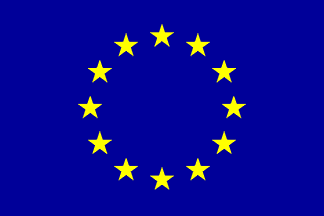 